April2021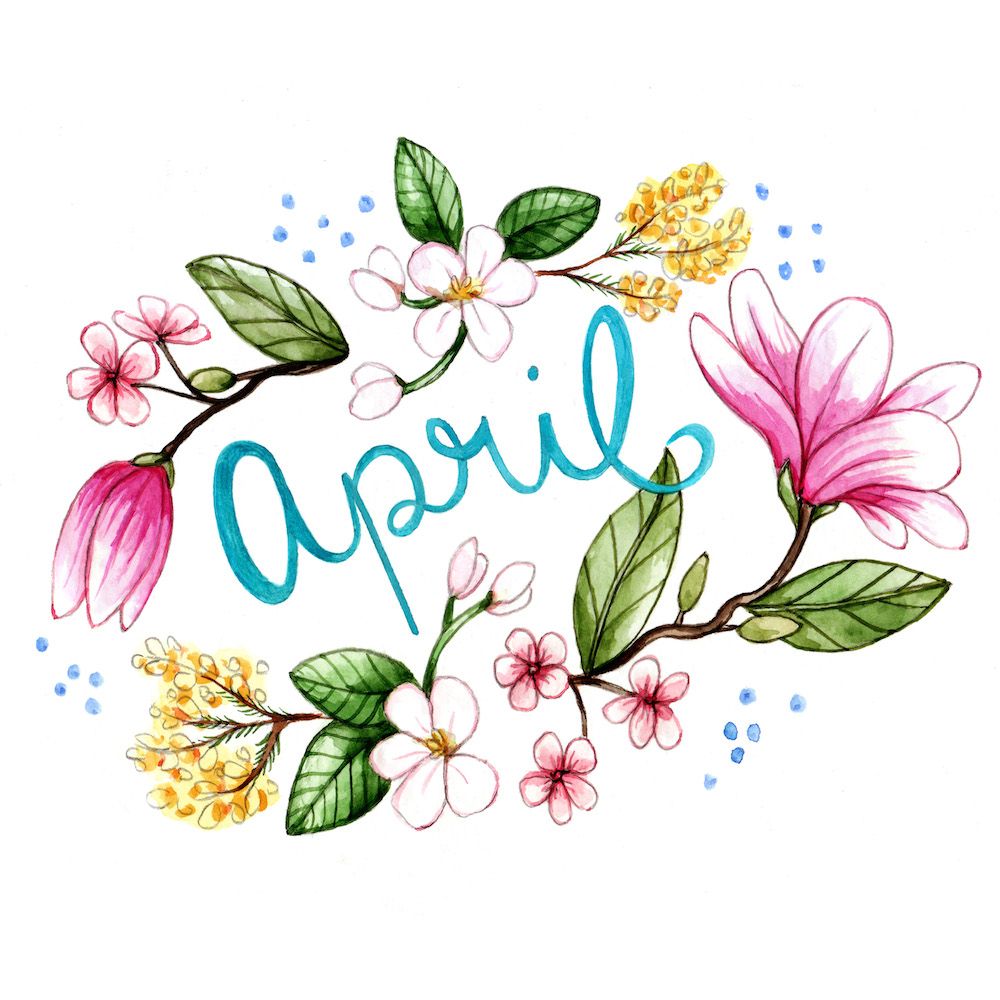 SundayMondayTuesdayWednesdayThursdayFridaySaturday123Early Release @ 11:30MRC @ 8:3045678910Equine TherapyTalent Show auditions!Early Release @ 11:30MRC @ 8:3011121314151617Equine TherapyEarly Release @ 11:3018192021222324VACATIONVACATIONVACATIONVACATIONVACATION252627282930Equine TherapyPAC meeting @ 12:30Talent Show @ 9:00 (Virtual)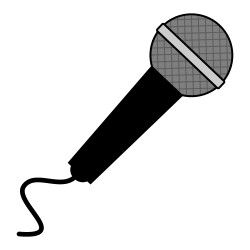 Early Release @ 11:30Cohort Monthly Awards!